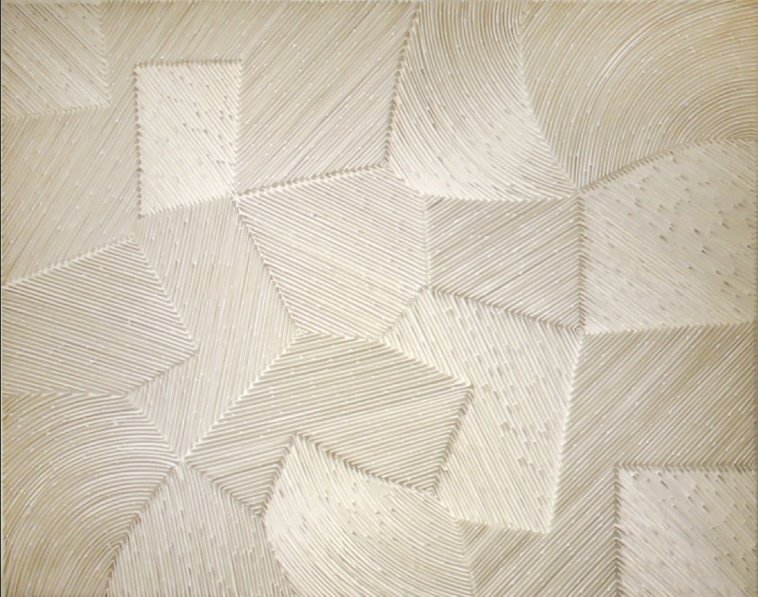 Existence-Wave,09,W.G.B, 116.8x91, Silicone on Canvas, 2009OH YiryangBorn in 1964Education
1991  M.F.A. Graduated from the Printmaking Dept. Tama Art University, Tokyo Japan         1986  B.F.A. Graduated from the Painting Dept. College of Fine Arts, Chosun University KoreaSelected Solo Exhibitions2015 S+ gallery, Busan2009 PYO Gallery, Seoul 2008 UM Gallery, Seoul2006 Amano Gallery, Osaka. 2005 Gallery ARTSIDE, Seoul2003 Gallerie Bhak, Seoul2001 Posco Art Museum, Seoul2000 Amano Gallery, Osaka        Gallery MA, Fukuoka1999 Kumho Museum of Art, Seoul1998 Gallery Art Alpha, Tokyo1988 Nisshin Gallery, TokyoAnd etc.
Selected Group Exhibitions2009 Apicture of new flowers and birds,in.ter alia Art Company,Seoul Gallery DIO an opening commemoration exhibition, Gallery DIO,Gangwondo         Seoul Art Fair,BEXCO. Busan 2008 ART Singapore, Suntec Singapore Level 4        Seoul International Print, Photo Art fair, Seoul Art Center        PRINT,IN THE SPACE, Cyan Museum Of Art, Gyeongsanguk-Do,Korea        Seoul Art Fair,BEXCO. Busan         Aesthetics of boredom-Monochrome, Gwangju Museum of Art        Korean Contemporary Art Festival, Seoul Art Center       Seoul Open Art Fair 2008, COEX Indian Hall       Reproduction of The Times Print Aesthetics-Edition, Gyeongnam Art Museum        Flow Exhibition of the Korea modern print,JeonBuk Art MuseumAnd etc.Selected Awards1999 Graphic Art Biennale Dry Point, UZICE, Yugoslavia. Bronze Point Prize 1998 AGART World Print Festival'98, Ljubljana, Slovenia. Grand Prix1998 Biennial IBIZA Grafic, Contemporary Art Museum Ibiza, Spain. Third Prize1998 Biennial of Graphic Art BEOGRAD'98, Yugoslavia. Special Mention Prize1997 Portland lnternational Print Exhibition, Portland Art Museum, Purchase Prize 1996 The Korea Young Artist Biennial, Daegu Art & Culture Center. Grand Prix1994 International Miniature Print Exhibition, Space Gallery, Seoul. Selected Prize 1992 Norwegian lnternational Print Triennale, Norway. Honorable Mention PrizeAnd etc.Selected Collections Portland Art Museum, U.S.AIbiza Contemporary Art Museum, SpainNational Museum of Art, Seoul Seoul Museum of Art, SeoulBusan Museum of Art, KoreaTaejon Museum of Art, KoreaGwangju Museum of Art, KoreaAnd etc.From 1988 when he studied in Tokyo, he has been infatuated with the problem of existence. Therefore, he has created works with different thickness of silicon to maximize its own feeling ‘surge’, which is part of components of the present. In addition, he excludes shape and colors which make eyes confusing, and puts connection of simple lines or ‘surge’ of overlapped lines in the works using unique material ‘silicon’.